Diplôme de participation à une activité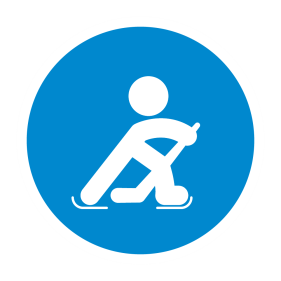 sportive spéciale lors du camp de sports d’hiver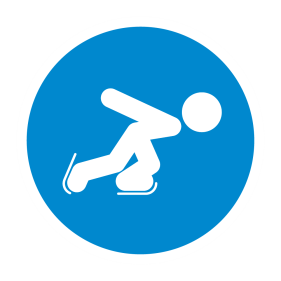 « Jeux Olympiques de la Jeunesse 2020 »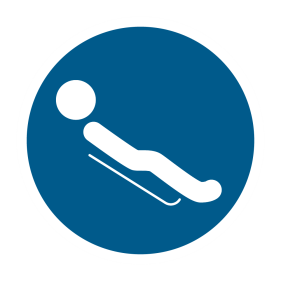 décerné à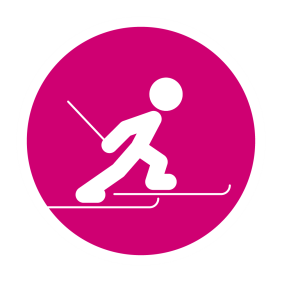 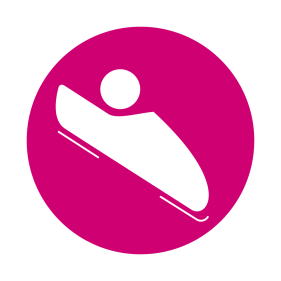 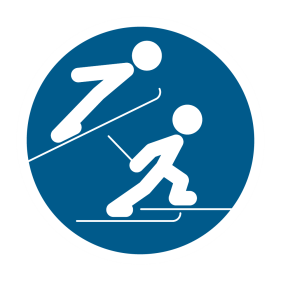 